به نام خداشکل و سوال مدل   1a:1a مدل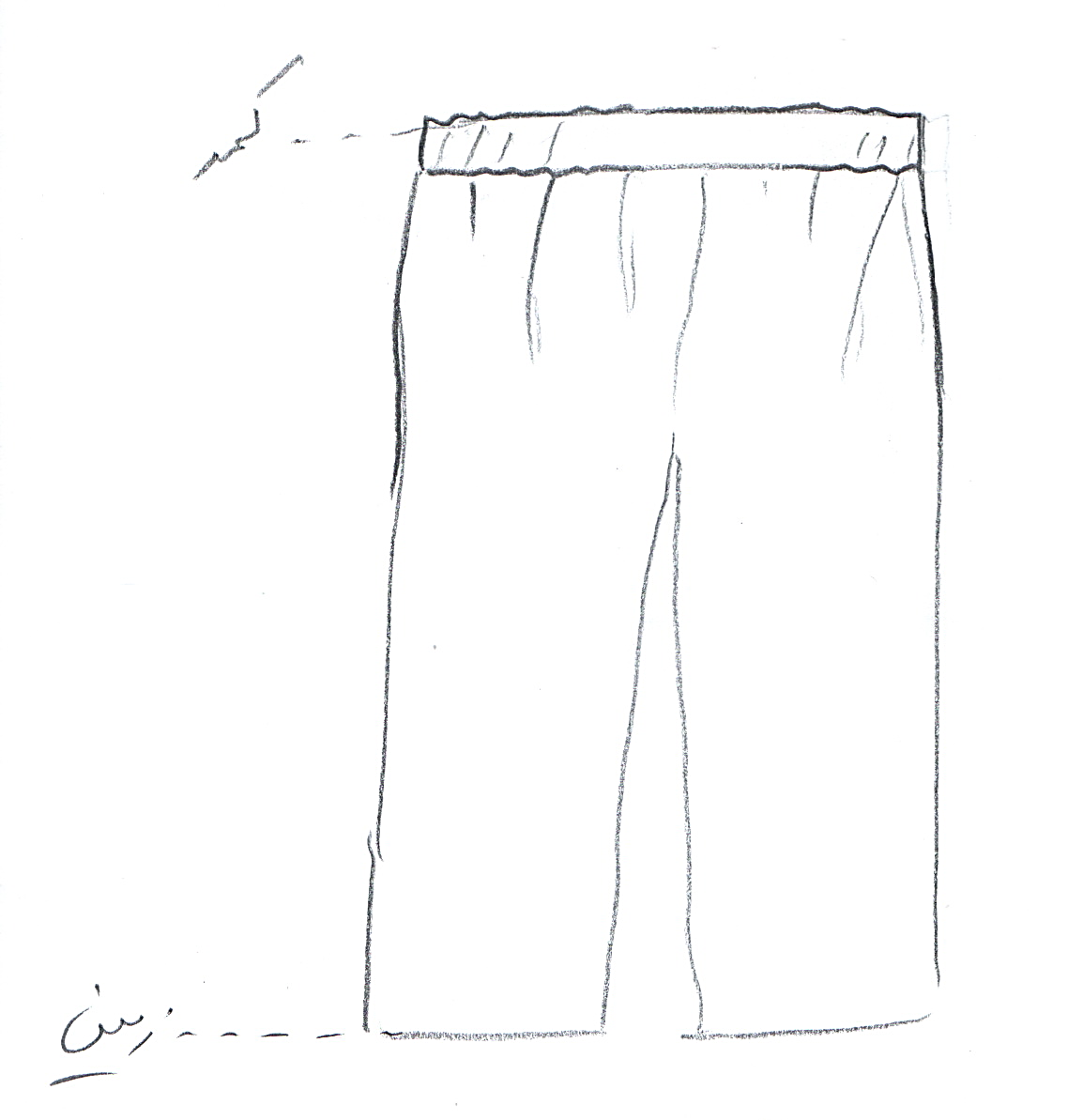 مساله 1 :شلوار با ضریب گشادی (پیژامه) تا زمین، کمر جدا دو سانت باشد و نهایتا بالای شلوار تا کمر اندام قرار گیرد، محاسبه کش کمر، با الگوی مردانه سایزبندی.:1a مدل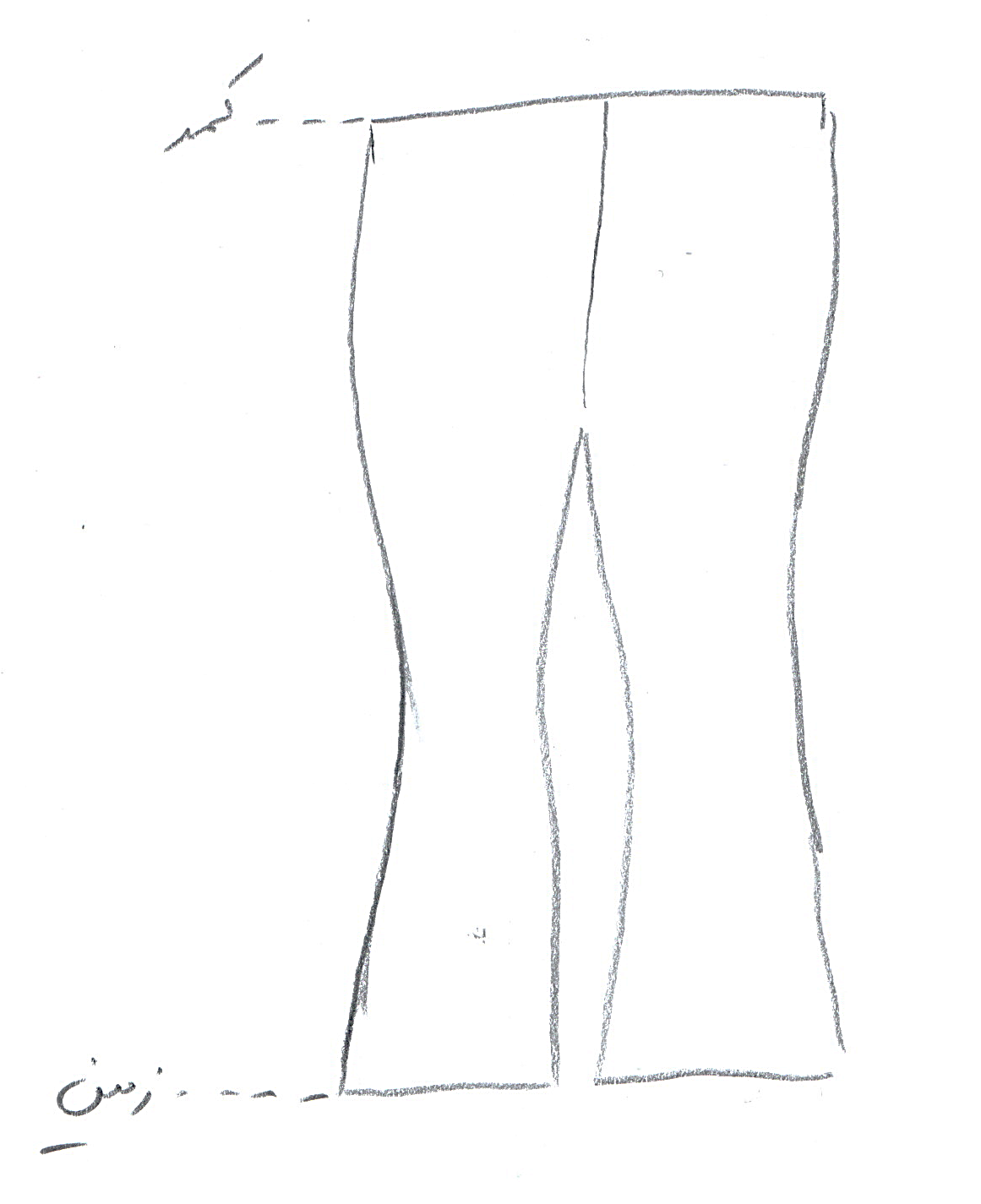 مساله 2 : شلوار اندامی بدون ضریب گشادی، بدون کمر جدا و نهایتا بالای شلوار تا کمر اندام قرار گیرد، پایین شلوار 5 سانت پایین زمین قرار گیرد و پاچه گشاد، با الگوی شخصی.:1a مدل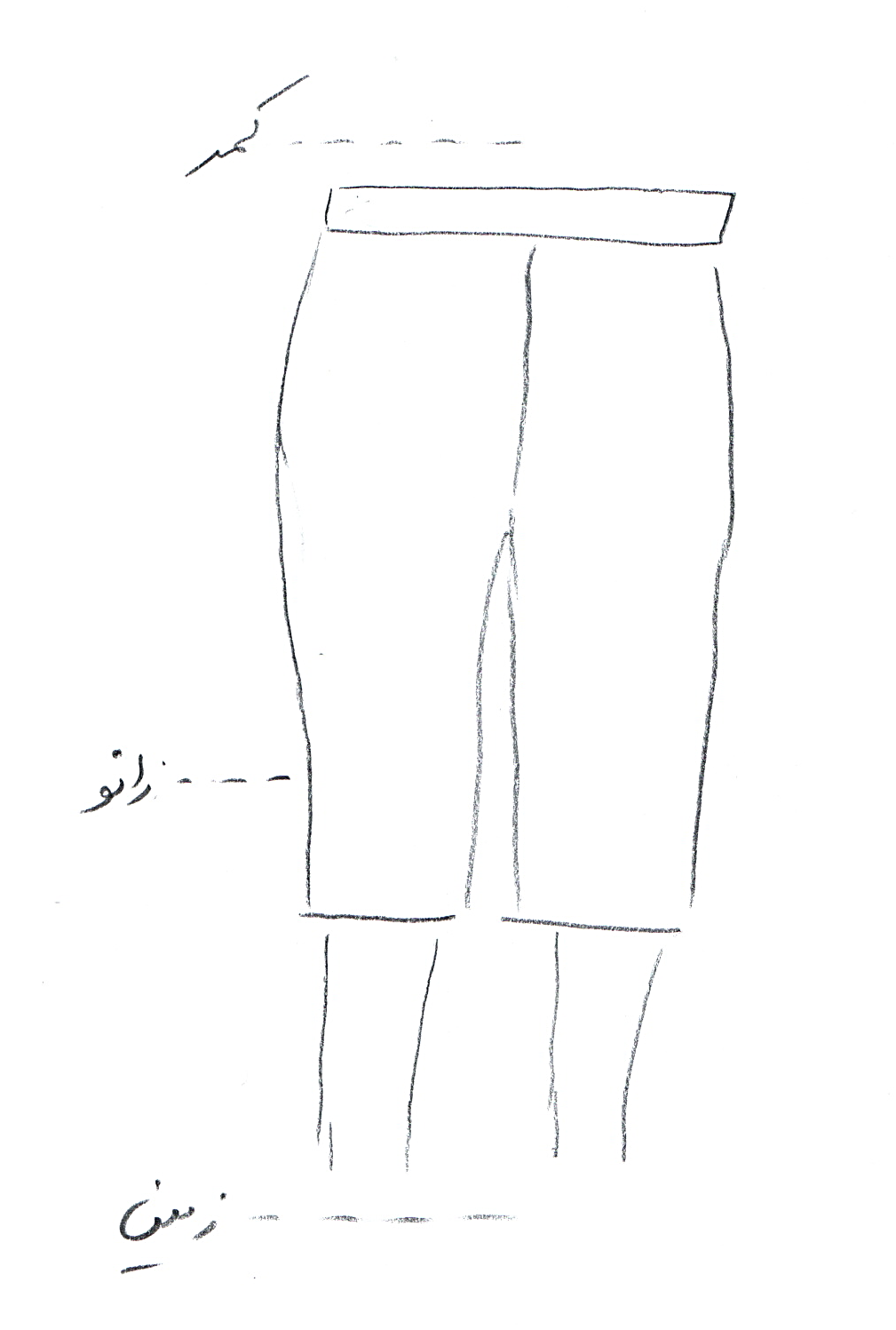 مساله 3 : شلوار با ضریب تنگی (با پارچه کش)، سه ربع (پایین شلوار بین زانو و زمین باشد)، پایین شلوار دو سانت گشادتر از اندامی باشد، کمر  جدا 3 سانت باشد و نهایتا بالای شلوار 2 سانت پایین خط کمر قرار گیرد، با الگوی زنانه سایزبندی.:1a مدل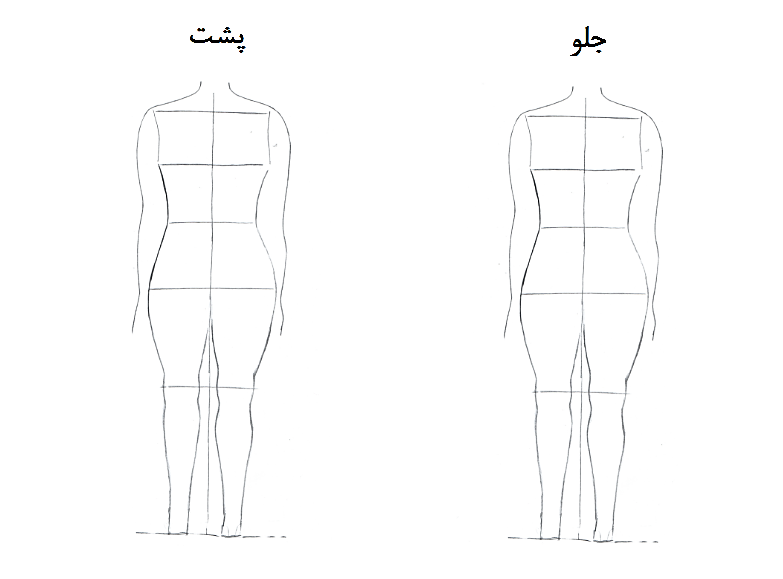 مساله 4 : طراحی مدل جدید با نوشتن عنوان آن و پرینت شکل های مورد نیاز و متغیرهای ورودی آن. 